ОБЩИНСКА ИЗБИРАТЕЛНА КОМИСИЯ – ЛЪКИ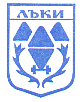 Гр.Лъки, ул.”Възраждане” №18, тел.03052/22 00, факс 03052/21 68, е-mail: oik1615@cik.bgЗаседание на ОИК  - ЛЪКИна 25.09.2015 год.Проект за дневен ред №Материали за заседанието:Определяне на работно време на ОИК - Лъки, считано от 09.00 ч. до 17.00 ч. всеки календарен ден.Утвърждаване на график за 24 – часови дежурства във връзка с отпечатването на хартиените бюлетини за провеждане на изборите за общински съветници и за кметове на 25.10.2015 год. и осъществяване на контрол върху процеса на подготовка, отпечатване, транспортиране и съхраняване. Текущи.